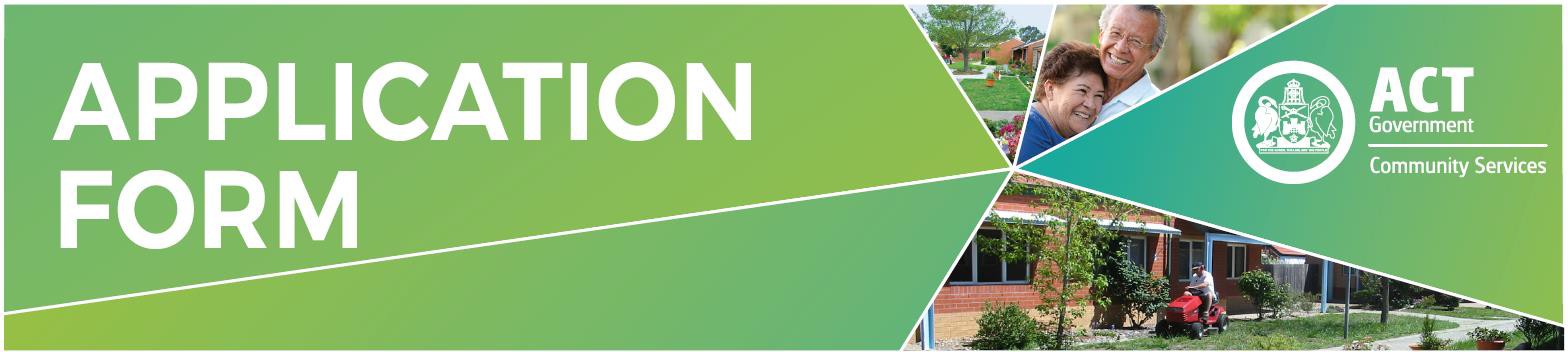 Safer Families AssistanceBefore you startThis is an application for Safer Families Assistance from the ACT Government. Safer Families Assistance is available to eligible people seeking to establish or re-establish a family home following the experience of domestic and family violence. To be eligible you need to show you:are at least 16 years of age; andhave been referred by a service operating in the Territory that works to address family violence. Service providers include:Further information about Safer Families Assistance is available in the factsheet at http://www.communityservices.act.gov.au/hcs/publications/fact_sheets or in hardcopy at GATEWAY SERVICES at NATURE CONSERVATION HOUSE, 153 EMU BANK, BELCONNEN.Please note it is against the law to make false or misleading statements to the Territory to obtain a benefit.Signature ofApplicant	…………………………………………………………….Date	........... / ........... / ...........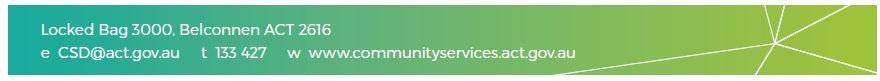 For safer families assistance – Application formFor the safer families assistance application form – Evidence RequirementsConsent for Centrelink to provide a Statement of Income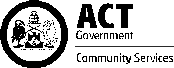 I hereby authorise Housing ACT to perform a Centrelink enquiry of my customer details and concession card status using the Centrelink Confirmation eServices for the purpose of confirming the income information contained in the Safer Families Assistance application.I authorise the Department of Human Services (the Department) to provide the results of that enquiry to Housing ACT electronically.I understand that the Department will disclose personal information to Housing ACT, including:the type and amount of pension or allowance payments Centrelink make to me;the number of dependent children used to assess any family payments;details of any other income I have told Centrelink about, e.g. overseas pensions, child maintenance, returns on investment and wages/salary.These details will be used by Housing ACT to determine if I am eligible for Safer Families Assistance, and for de- identified statistical purposes. My consent is limited to providing information for this purpose only.I understand that:I will be able to obtain a written copy of the statements provided by the Department to Housing ACT at any time;this consent, once signed, remains valid while the Safer Families Assistance application is active, unless advice is provided to Housing ACT or the Department that consent has been withdrawn;in the event that consent is not provided or is withdrawn, confirmation of income information can be obtained directly from the Department and provided to Housing ACT so that eligibility for Safer Families Assistance is able to be determined; andif consent is withdrawn or alternate proof of income information is not provided, approval of the Safer Families Assistance application by Housing ACT may not be possible.ApplicantSafer Families AssistanceOptional Consent Requesta general practitionera medical professionala police officera Child Youth and Family protection officera social worker (including from a religiousinstitution)a social worker (including from a religiousinstitution)an officer from a specialist housing and homelessness providerIf you think your income is over the income eligibility threshold, please discuss your circumstances with anOfficer from Housing ACT, or ask your referring agency/person to discuss your circumstances as you may be eligible for an exemption.an officer from a specialist housing and homelessness providerIf you think your income is over the income eligibility threshold, please discuss your circumstances with anOfficer from Housing ACT, or ask your referring agency/person to discuss your circumstances as you may be eligible for an exemption.Referral informationReferral informationReferral informationReferral informationReferral information1Referring Agency/Person (please write name of referring agency and name of person making the referral):Please note: Housing ACT may confirm the referral with the person or agency making the referral. The person you refer must be seeking to establish or re- establish a family home following the experience of domestic and family violence.Please note: Housing ACT may confirm the referral with the person or agency making the referral. The person you refer must be seeking to establish or re- establish a family home following the experience of domestic and family violence.Please note: Housing ACT may confirm the referral with the person or agency making the referral. The person you refer must be seeking to establish or re- establish a family home following the experience of domestic and family violence.Bank account details (for payment of Safer Families Assistance)Bank account details (for payment of Safer Families Assistance)Bank account details (for payment of Safer Families Assistance)Bank account details (for payment of Safer Families Assistance)Bank account details (for payment of Safer Families Assistance)2Account Name:Account Name:BSB:Account Number:Please note it takes approximately 10 working days to process applications for assistancePlease note it takes approximately 10 working days to process applications for assistancePlease note it takes approximately 10 working days to process applications for assistancePlease note it takes approximately 10 working days to process applications for assistancePlease note it takes approximately 10 working days to process applications for assistanceApplicant informationApplicant informationApplicant informationApplicant informationApplicant information3Your full name4Your mailing addressPayment advice will be mailed to this address unless you specify an email address at question 5..............................................................................................................................................................................................................................................................................................................................................................................................................................................................................................................................................................................................................................................................................................................................................................................5Your email addressShared Services will email remittance advice to this email address, otherwise it will be mailed to your mailing address6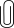 Your date of birthIf you are under 18, one of your proof of identity documents must include your photo and DOB…………….........… / ..........................… / ......……………....…………….........… / ..........................… / ......……………....…………….........… / ..........................… / ......……………....7Your contact details(Ph) ..……..……....…….…..............................................(Ph) ..……..……....…….…..............................................(Ph) ..……..……....…….…..............................................8Your income details (before tax)*Interest/dividend information is only required if you earned more than $100 in interest or dividends in the previous financial year.Type	AmountType	Amount8Your income details (before tax)*Interest/dividend information is only required if you earned more than $100 in interest or dividends in the previous financial year.Salary/Wage$...........................Weekly / Fortnightly/Monthly / Annually8Your income details (before tax)*Interest/dividend information is only required if you earned more than $100 in interest or dividends in the previous financial year.Interest/ Dividends*$...........................Monthly / Annually8Your income details (before tax)*Interest/dividend information is only required if you earned more than $100 in interest or dividends in the previous financial year.Centrelink$...........................Fortnightly / Annually8Your income details (before tax)*Interest/dividend information is only required if you earned more than $100 in interest or dividends in the previous financial year.Family Assistance$...........................Fortnightly / Annually8Your income details (before tax)*Interest/dividend information is only required if you earned more than $100 in interest or dividends in the previous financial year.Other$...........................Weekly / Fortnightly/Monthly / Annually8Your income details (before tax)*Interest/dividend information is only required if you earned more than $100 in interest or dividends in the previous financial year.9Do you identify as Aboriginal or Torres Strait Islander?AboriginalTorres Strait IslanderAboriginal & Torres Strait IslanderNo	£ Prefer not to answerAboriginalTorres Strait IslanderAboriginal & Torres Strait IslanderNo	£ Prefer not to answerAboriginalTorres Strait IslanderAboriginal & Torres Strait IslanderNo	£ Prefer not to answer10Number of dependents in your householdOfficial use only: Decision – to be completed by Housing ACTOfficial use only: Decision – to be completed by Housing ACTOfficial use only: Decision – to be completed by Housing ACTOfficial use only: Decision – to be completed by Housing ACTOfficial use only: Decision – to be completed by Housing ACTIs the application for Safer Families Assistance approved?Yes	£ NoYes	£ NoYes	£ NoIs the application for Safer Families Assistance approved?Date of decision:Date of decision:Date of decision:Is the application for Safer Families Assistance approved?Name of decision maker:Name of decision maker:Name of decision maker:Privacy NoticeHousing ACT is obliged to handle your information in accordance with the Privacy Principles set out in the Information Privacy Act 2014. We explain how your personal information is collected, used, shared, stored, accessed and corrected in our privacy policy: http://www.communityservices.act.gov.au/home/full_privacy_statement/.The information you provide in this form will be used to assess your Safer Families Assistance eligibility and for statistical purposes. If you do not consent to supply us with this information we may not be able to assess your Safer Families Assistance eligibility. Housing ACT will not use or disclose your personal information without your consent, unless required by law, or if you would reasonably expect us to use or disclose the information for a related purpose. If you believe that your personal information has not been handled appropriately, or that we have breached the Privacy Principles you can contact us at CSD.Privacy@act.gov.au or (02) 6207 6547 to lodge a complaint.Proof of IdentityProof of IncomePlease provide 100 POINTS of identification for each applicant:Birth certificate	70 pointsCitizenship certificate	70 pointsResidential visa	70 pointsPassport	70 pointsDrivers licence	70 pointsGovernment issued ID card (with seal or	70 points hologram)Centrelink/Pension card	30 points Tertiary institution (e.g. University) ID card	30 pointsCredit/debit/ATM card (one per institution	30 points only)Marriage certificate	30 pointsMedicare card	30 pointsVehicle registration	30 pointsPlease provide for each applicant:SALARY OR WAGES – your PAYG Payment Summary for the previous financial year, or your last month’s pay-slips.INTEREST OR DIVIDENDS – an official statement advising of total amount of interest/dividends earned in last financial year.CENTRELINK OR FAMILY ASSISTANCE OFFICE PAYMENTS – an official statement/letter from the Department of Human Services, or signed authority to receive a Statement of Income (attached).OTHER – an official statement/letter from the income source, including (where possible) a company logo and ABN/ACN, the gross income received and frequency of income provided.Application for Safer Families Assistance – to be completed by Housing ACT upon requestApplication for Safer Families Assistance – to be completed by Housing ACT upon requestApplication for Safer Families Assistance – to be completed by Housing ACT upon requestBusiness StampName of applicant(s):Business StampDate of receipt:Business StampApplication number:Full Name:Centrelink CRN:Signature………………………………………………………………………………….Date . . . . . . . / . . . . . . . / . . . . . . .Purpose of this RequestPurpose of this RequestIn the future, Housing ACT may want to seek your views about how this program has assisted you, including any feedback you might have on how the program could be improved. The reason for this is to understand how we can best ensure more people and families receive the help they need to be safe.Please complete this form if we can contact you in 12 to 18 months to ask you if you would like to participate in an evaluation of this program. Your details will not be shared with a third party without your explicit consent – completing this form will only enable officers from Housing ACT to contact you to ask if you are willing to participate in a future evaluation of this program. Any information you provide in a future evaluation will be de-identified.In the future, Housing ACT may want to seek your views about how this program has assisted you, including any feedback you might have on how the program could be improved. The reason for this is to understand how we can best ensure more people and families receive the help they need to be safe.Please complete this form if we can contact you in 12 to 18 months to ask you if you would like to participate in an evaluation of this program. Your details will not be shared with a third party without your explicit consent – completing this form will only enable officers from Housing ACT to contact you to ask if you are willing to participate in a future evaluation of this program. Any information you provide in a future evaluation will be de-identified.Client InformationClient InformationGiven names:Surname:I agree to be contacted by an officer from Housing ACT for the purpose of requesting my participation in an evaluation of the Safer Families Assistance program:I agree to be contacted by an officer from Housing ACT for the purpose of requesting my participation in an evaluation of the Safer Families Assistance program:NoYesIf you have ticked ‘yes’, please provide yourpreferred contact number:Client signature:Date:Privacy NoticePrivacy NoticeHousing ACT is obliged to handle your information in accordance with the Privacy Principles set out in the Information Privacy Act 2014. We explain how your personal information is collected, used, shared, stored, accessed and corrected in our privacy policy: http://www.communityservices.act.gov.au/home/full_privacy_statement/.The information you provide in this form will be used to for statistical purposes and to contact you for the purpose of an evaluation of the Safer Families Assistance program if you have provided consent for an officer of Housing ACT to do that. Housing ACT will not use or disclose your personal information without your consent, unless required by law, or if you would reasonably expect us to use or disclose the information for a related purpose. If you believe that your personal information has not been handled appropriately, or that we have breached the Privacy Principles you can contact us at CSD.Privacy@act.gov.au or (02) 6207 6547 to lodge a complaint.Housing ACT is obliged to handle your information in accordance with the Privacy Principles set out in the Information Privacy Act 2014. We explain how your personal information is collected, used, shared, stored, accessed and corrected in our privacy policy: http://www.communityservices.act.gov.au/home/full_privacy_statement/.The information you provide in this form will be used to for statistical purposes and to contact you for the purpose of an evaluation of the Safer Families Assistance program if you have provided consent for an officer of Housing ACT to do that. Housing ACT will not use or disclose your personal information without your consent, unless required by law, or if you would reasonably expect us to use or disclose the information for a related purpose. If you believe that your personal information has not been handled appropriately, or that we have breached the Privacy Principles you can contact us at CSD.Privacy@act.gov.au or (02) 6207 6547 to lodge a complaint.